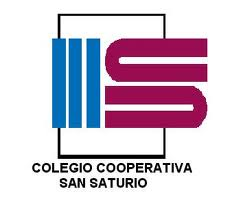 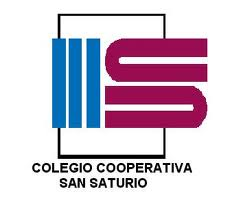 Miguel Aranda Sicilia Prof. del Dpto. de Ciencias1ª SesiónCuestiones sobre RELATIVIDAD2ª SesiónProblemas y cuestiones sobre  CAMPO GRAVITATORIO3ª SesiónProblemas y cuestiones sobre CAMPO ELÉCTRICO4ª SesiónProblemas y cuestiones sobre CAMPO MAGNÉTICO E INDUCCIÓN MAGNÉTICA5ª SesiónProblemas y cuestiones sobre ONDAS Y ACÚSTICA6ª SesiónProblemas y cuestiones sobre LUZ Y ÓPTICA GEOMÉTRICA7ª SesiónCuestiones sobre FÍSICA CUÁNTICA Y DESINTEGRACIONES